                                          2º ANO                                   PROFESSORAS: ALESSANDRA E SHEILA                                                  ESTAGIÁRIOS UNASP: MATHEUS E TIAGOATIVIDADES PARA 20 A 24  DE SETEMBRO DE 2021ATIVIDADE PARA SEGUNDA-FEIRA, 20/09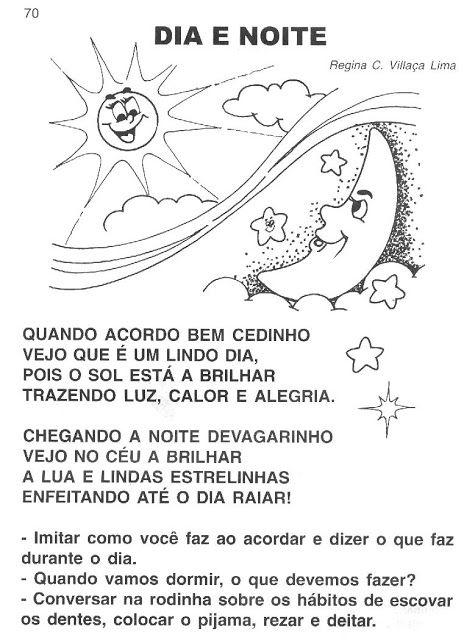 DE ACORDO COM  O POEMA ACIMA, RESPONDA:COMO ESTÁ O DIA?______________________________________________________O QUE O SOL ESTÁ TRAZENDO?___________________________________________COMO A NOITE CHEGA?___________________________________________________O QUE TEM NO CEU À NOITE?______________________________________________QUAL O NOME DO POEMA?________________________________________________VAMOS AJUDAR NOSSOS AMIGUINHOS ENZO E EMANUELLY A ESCOLHER AS ROUPAS ADEQUADAS PARA O DIA E A NOITE.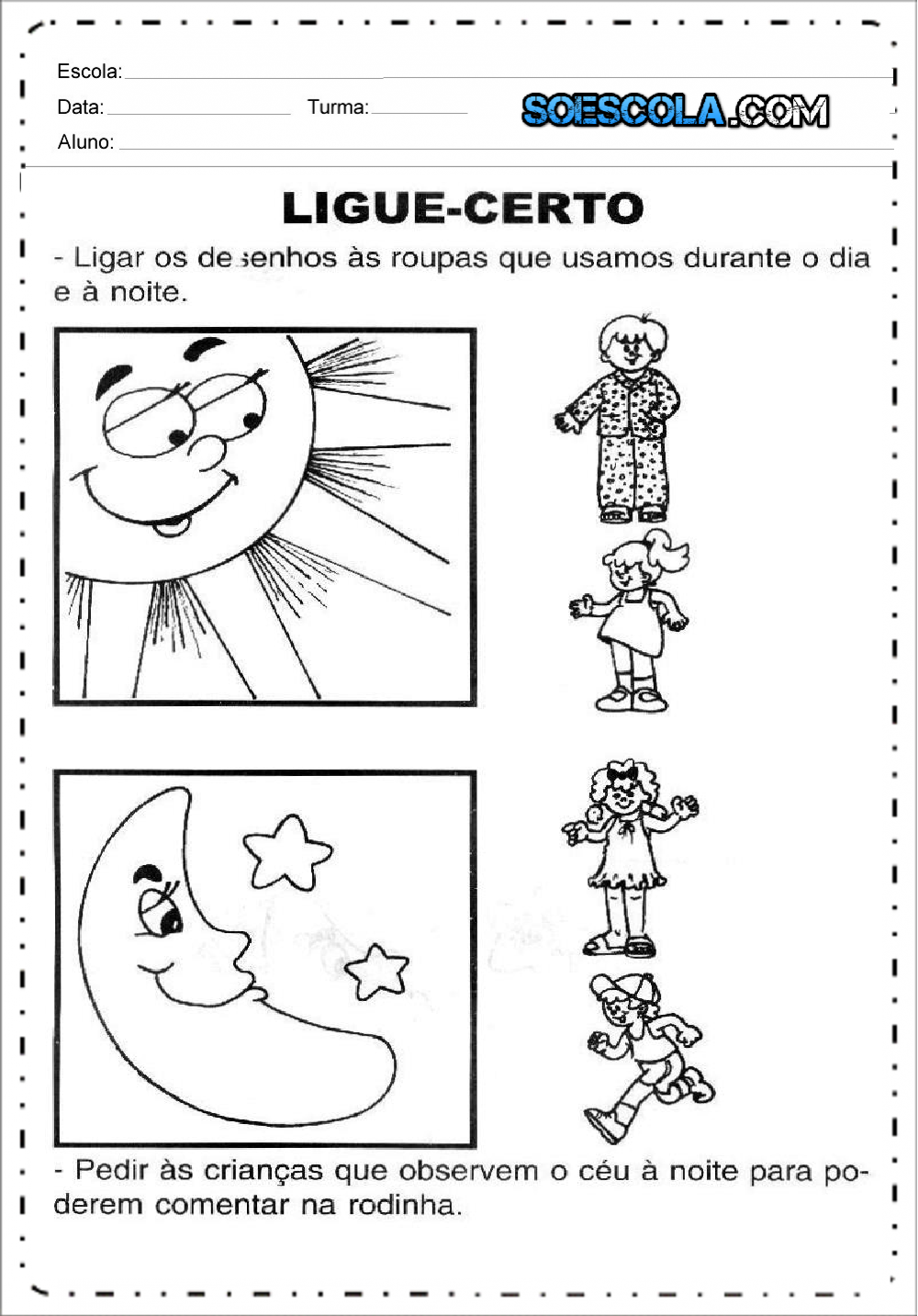 ATIVIDADE PARA TERÇA-FEIRA, 21/09OS POVOS DE ANTIGAMENTE NÃO POSSUÍAM RELÓGIO COMO TEMOS HOJE PARA PERCEBER O PASSAR DAS HORAS. ELES OBSERVAVAM A SOMBRA QUE O  SOL PROJETAVA.
1) OBSERVE AS SOMBRAS DA ÁRVORE E DIGA EM QUE PERÍODO DO DIA ESTÃO: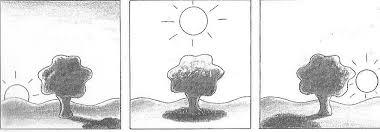 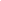 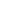 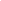 A: ______________________B: ______________________C: ______________________DE ACORDO COM A LEGENDA, IDENTIFIQUE EM QUE PARTE DO DIA VOCÊ REALIZA CADA ATIVIDADE: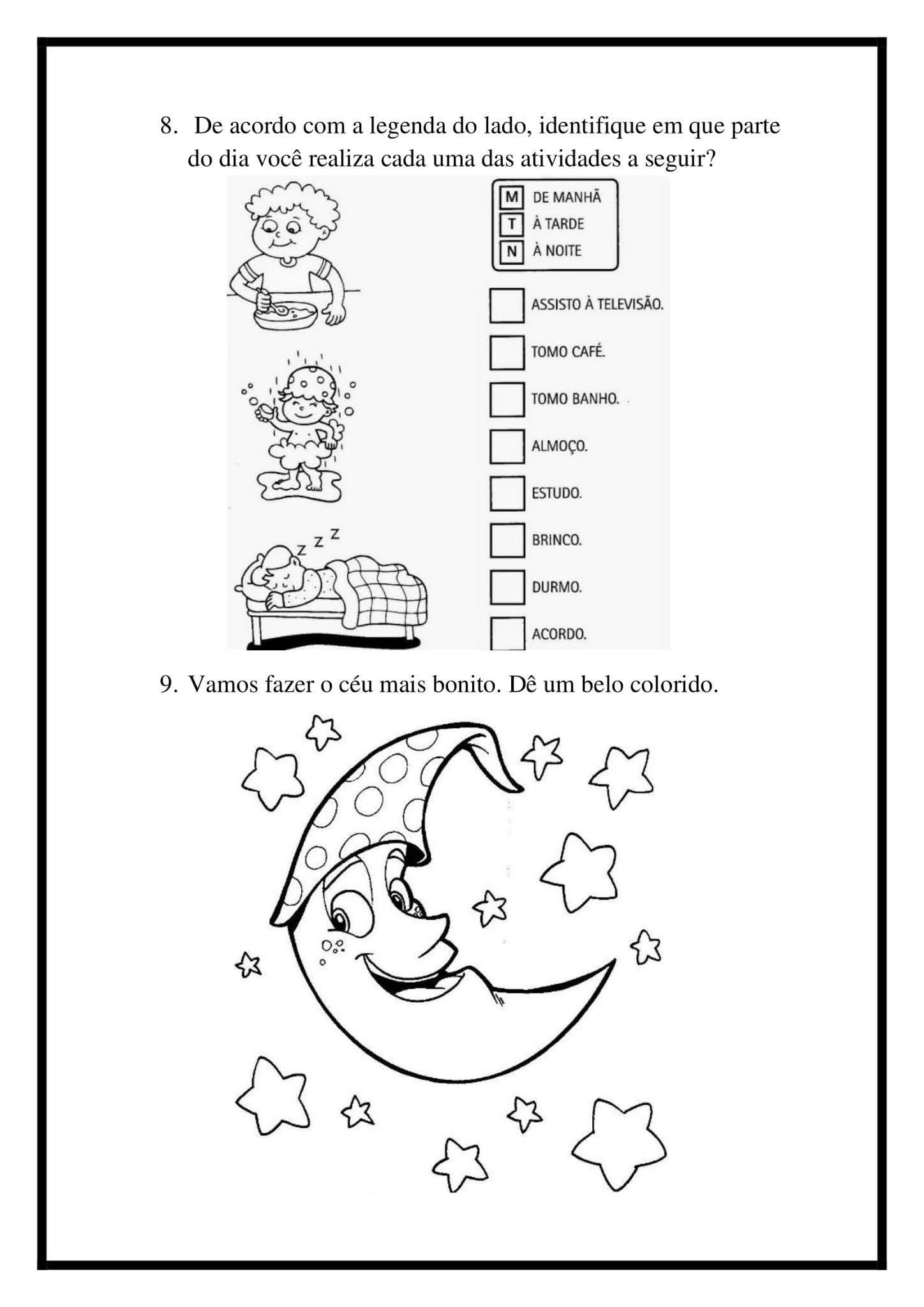 ATIVIDADE PARA QUARTA-FEIRA, 22/09VOCÊ SABE CONTAR O TEMPO NO RELÓGIO?? O PONTEIRO MENOR INDICA AS HORAS  E O PONTEIRO MAIOR INDICA OS MINUTOS. CADA 1 HORA TEM 60 MINUTOS E CADA 1 MINUTO TEM 60 SEGUNDOS.SEMPRE QUE O PONTEIRO MAIOR ESTÁ NO 12, É PORQUE SÃO 00 MINUTOS, ENTÃO CONTAMOS OS MINUTOS A PARTIR DO NÚMERO 12. CADA RISQUINHO EQUIVALE A 1 MINUTO.OBSERVE O PRIMEIRO RELÓGIO ABAIXO MARCANDO DEZ HORAS E ZERO MINUTOS E O SEGUNDO RELÓGIO MARCANDO DEZ HORAS E DEZ MINUTOS: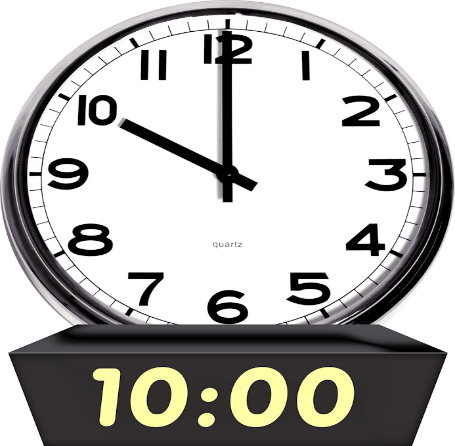 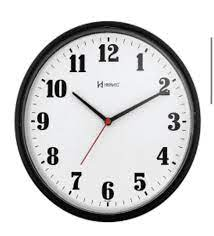 AGORA É SUA VEZ. OBSERVE PRIMEIRO ONDE ESTÁ O PONTEIRO MENOR (DAS HORAS) E CONTE OS MINUTOS.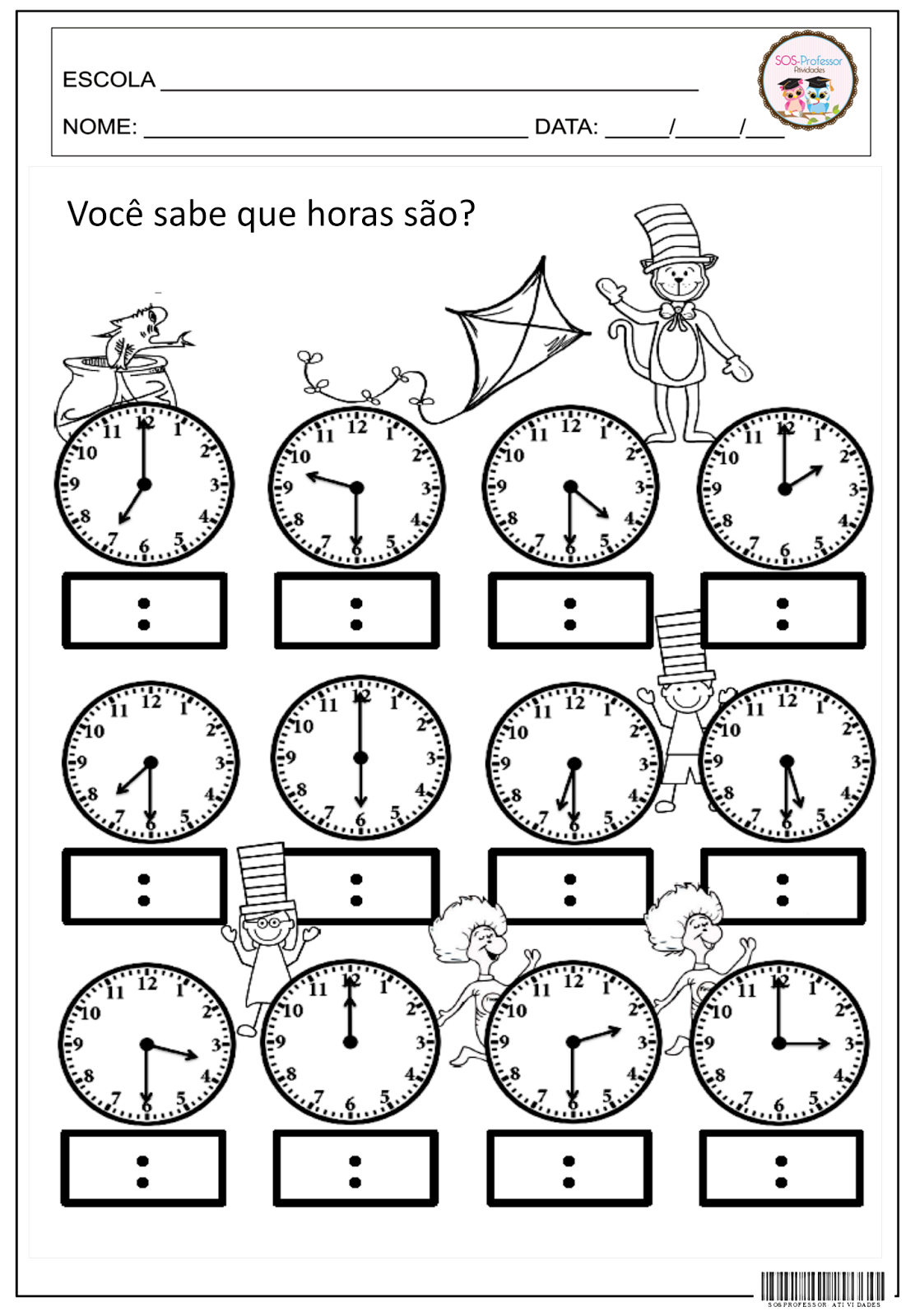 ATIVIDADE PARA QUINTA-FEIRA, 23/09 HOJE VAMOS TESTAR O SEU TALENTO E PRODUZIR A SUA PRÓPRIA MASSINHA DE MODELAR!! SEPARE OS INGREDIENTES E MÃOS À OBRA!!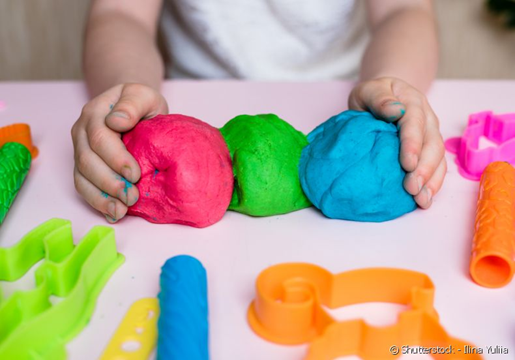 INGREDIENTES:4 XÍCARAS (CHÁ) DE FARINHA DE TRIGO.1 XÍCARA (CHÁ) DE SAL.1½ XÍCARA (CHÁ) DE ÁGUA.1 COLHER (SOPA) DE ÓLEO (SOJA, GIRASSOL OU OUTRO ÓLEO COMESTÍVEL)CORANTE COMESTÍVEL DE CORES VARIADAS. SE NÃO TIVER CORANTE, PODE USAR SUCO EM PÓ.MODO DE PREPARO:PARA PREPARAR A MASSINHA DE MODELAR CASEIRA, BASTA MISTURAR OS INGREDIENTES. SEPARE PEQUENAS PORÇÕES E MISTURE EM CADA UMA O CORANTE PREFERIDO. VIU COMO É FÁCIL? AGORA, MÃOS NA MASSA! PARA CONSERVAR SUA MASSINHA POR MAIS TEMPO, MELHOR GUARDAR NA GELADEIRA ENVOLVIDA EM PLÁSTICO, PARA NÃO RESSECAR.ATIVIDADE PARA SEXTA-FEIRA, 24/09MÃOS À OBRA!! PEGUE A MASSINHA QUE VOCÊ PRODUZIU ONTEM E FAÇA BONEQUINHOS REPRESENTANDO SUA CASA E SUA FAMÍLIA!! MANDE FOTOS PARA SUA PROFESSORA!!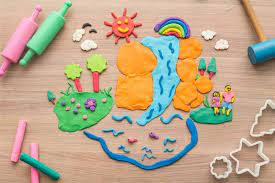 DIA DA SEMANAROTINA DIÁRIADESCRIÇÃO DAS ATIVIDADESSegunda-feira20/09/2021Leitura diária: “ O livro dos sorrisos” – Disponível no link: https://5ca0e999-de9a-47e0-9b77-7e3eeab0592c.usrfiles.com/ugd/5ca0e9_e12bee37a900421d97c2c6afcae7aed4.pdf Atividade do dia: Leia com atenção o poema e responda as questões. Depois ligue a roupa adequada  ao período do dia.Arte: Que tal fazer uma atividade de arte e exercitar a criatividade? Dê uma olhadinha na atividade de Arte em nosso BLOG.Terça-feira21/09/2021Leitura diária: “ O livro dos sorrisos” – Disponível no link: https://5ca0e999-de9a-47e0-9b77-7e3eeab0592c.usrfiles.com/ugd/5ca0e9_e12bee37a900421d97c2c6afcae7aed4.pdfAtividade do dia: Observe a sombra e aponte o período que você realiza as atividades diárias. Educação Física: Que tal se exercitar um pouquinho? Dê uma olhadinha no BLOG, na atividade preparada pelo professor de Educação Física!Quarta-feira22/09/2021Leitura diária: “ O livro dos sorrisos” – Disponível no link: https://5ca0e999-de9a-47e0-9b77-7e3eeab0592c.usrfiles.com/ugd/5ca0e9_e12bee37a900421d97c2c6afcae7aed4.pdfAtividade do dia: Você sabe ver as horas? Está na hora de aprender!!!Inglês: Hoje é dia de aprender uma nova língua: vamos estudar Inglês! Dê uma olhadinha no BLOG, na aula que a teacher preparou para você! https://portaleducacao.hortolandia.sp.gov.br/index.php/inglesQuinta-feira23/09/2021Leitura diária: “ O livro dos sorrisos” – Disponível no link: https://5ca0e999-de9a-47e0-9b77-7e3eeab0592c.usrfiles.com/ugd/5ca0e9_e12bee37a900421d97c2c6afcae7aed4.pdfAtividade do dia: Siga o passo a passo da receita de massinha caseira e mãos na massa.Sexta-feira24/09/2021Leitura diária “ O livro dos sorrisos” – Disponível no link: https://5ca0e999-de9a-47e0-9b77-7e3eeab0592c.usrfiles.com/ugd/5ca0e9_e12bee37a900421d97c2c6afcae7aed4.pdfAtividade do dia: Vamos utilizar a massinha que fizemos ontem e representar nossa casa e nossa família!!